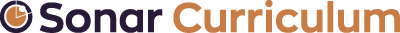 Thematic Overview Year 4Thematic Overview Year 4Thematic Overview Year 4Thematic Overview Year 4Thematic Overview Year 4Autumn Autumn 1Autumn 1Autumn 2Autumn 2Autumn On Top Of The WorldOn Top Of The WorldUntangling The GreeksUntangling The GreeksCurriculum AreaScienceStates of Matter  Science SoundCurriculum AreaGeographyPhysical and human features - focus on mountainsHistoryAncient Greece – in-depth study of Ancient Greece and its influence and impact on Britain and worldCurriculum AreaArtTextiles – design and sew clothing for mountaineerArtDrawing & design sculpture – pottery to make Greek urnCurriculum AreaD&TKnow how food is grown, reared, caught and processedD&TStructures – eg Greek Temple Curriculum AreaComputingThe internetUse inputs to control sprite (background for story)Additional opportunitiesComputingData LoggingUnderstand how to stay safe online with a focus on digital footprintAdditional opportunitiesCurriculum AreaPSHE/RSE(Jigsaw)Being Me in My WorldPSHE/RSE(Jigsaw)Celebrating DifferenceCurriculum AreaRE - weeklyTheme: Buddha’s teachingsKey Question: Is it possible for everyone to be happy?Religion: BuddhismRE - weeklyTheme: ChristmasConcept: IncarnationKey Question: What is the most significant part of the nativity story for Christians today?Religion: ChristianityCurriculum AreaPEClass teacher: HockeySports Coach: Tag-RugbyPEClass teacher: GymnasticsSports Coach: DodgeballCurriculum AreaMFLStage 2: 7 (On y va! – All aboard!)MFLStage 2: 8 (L’argent de poche! – Pocket money!)Curriculum AreaWritingNarrative / Recount / PoetryWritingNarrative / Playscript / Non-chronological reportCurriculum AreaWritingAdditional opportunities:Biography of Edmund HillaryExplanation text on how mountains form.Survival guide for mountaineers WritingAdditional opportunities:Alexander the Great biographyNon-chronological text (The Olympics)Medical advice leaflet from Hippocrates (4 humours)Curriculum AreaReadingUnit: Voices in the ParkAdditional texts: Unfortunate EventsReadingUnit:  Reading Explorers / Brilliant Activities / PoetryAdditional texts:  Who Let the Gods Out?Curriculum AreaMathsUnit: Place Value, Addition & Subtraction.Additional opportunities: Statistics.MathsUnit: Length, Perimeter, Multiplication & Division.Additional opportunities: Roman bake-off measuring ingredients. Roman numerals.Suggested TextsFirst To the Top, Everest: The Remarkable Story of Edmund Hillary and Tenzing NorgayFirst To the Top, Everest: The Remarkable Story of Edmund Hillary and Tenzing NorgayTheseus and the Minotaur / Other Greek MythsTheseus and the Minotaur / Other Greek MythsTier 2 VocabularyAccomplish, approached, argued, border, circular, convince, critical, culture, demonstrate, entire, essential, except, flexible, fortunate, increasing, rarely, summarise, temporary, tradition, typical, usually, Accomplish, approached, argued, border, circular, convince, critical, culture, demonstrate, entire, essential, except, flexible, fortunate, increasing, rarely, summarise, temporary, tradition, typical, usually, Adaptation, automatically, calculate, concluding, defend, effective, eliminate, evidence, fortunate, frequent, inform, maximum, minimum, organized, reason, result, select, surround, threatenAdaptation, automatically, calculate, concluding, defend, effective, eliminate, evidence, fortunate, frequent, inform, maximum, minimum, organized, reason, result, select, surround, threatenWider Opportunities/ Trips/ VisitorsBuddhist visit in schoolPond dippingBuddhist visit in schoolPond dipping11 B4 11 promisesHiking Hero – The Common walkHiking Hero – The Common walkParental Involvement/ Parent CelebrationsMaking Roman shieldsMaking Roman shieldsSpring Spring 1Spring 1Spring 2Spring 2Spring Who Pays The Price?Who Pays The Price?Veni, Vidi, ViciVeni, Vidi, ViciCurriculum AreaScienceLiving Things and their Habitats (classification, changing environments)ScienceAnimals including Humans (food chains, teeth, digestion)Curriculum AreaGeographyThe water cycle and rivers/mountains and the issues facing developing countries HistoryRomans. Legacy in Britain and in-depth study of leisure & entertainmentCurriculum AreaArtDrawing-range of pencils & techniques to design productArtMosaics Curriculum AreaD&TDesign a product to reuse plastic and/or make water filterD&TRomans as inventors – recreate prototype of aqueduct Curriculum AreaComputingRepetition in shapesCreate purposeful content for emailAdditional opportunities:ComputingRepetition in gamesUse search technologies effectively to retrieve sourcesAdditional opportunities:Curriculum AreaPSHE/RSE(Jigsaw)Dreams & GoalsPSHE/RSE(Jigsaw)Healthy MeCurriculum AreaRE - weeklyTheme: PassoverKey Question: How important is it for Jewish people to do what God asks them to do?Religion: JudaismRE - weeklyTheme: EasterConcept: SalvationKey Question: Is forgiveness always possible for Christians?Religion: ChristianityCurriculum AreaPEClass teacher: DanceSports Coach: BadmintonPEClass teacher: FitnessSports Coach: BasketballCurriculum AreaMFLStage 2: 9 (Racontre-moi une histoire! – Tell me a story!)MFLStage 2: 10 (Vive le sport! – Our sporting lives)Curriculum AreaWritingPersuasive Writing / Journalistic Writing WritingNon-chronological report / Persuasive Leaflet for Gladiator ShowCurriculum AreaWritingAdditional opportunities:Balanced argument (We should abolish the use of plastic.)Explanation text on the water cycle.WritingAdditional opportunities:Roman fact cards (weird and interesting facts in the style of Horrible Histories)Narrative (Escape from Pompeii)Newspaper report on Pompeii / Invasion of BritainCurriculum AreaReadingUnit: Henry’s Freedom BoxAdditional texts: Mr StinkReadingUnit:  Reading Explorers / Brilliant Activities / PoetryAdditional texts: Curriculum AreaMathsUnit:  Multiplication& Division, Area and Fractions.Additional opportunities:MathsUnit:  Fractions and Decimals.  (Consolidation).Additional opportunities:Suggested TextsOne Plastic Bag, The Drop In My Drink, Flotsam, Song Of The Dolphin BoyOne Plastic Bag, The Drop In My Drink, Flotsam, Song Of The Dolphin BoyRomulus and Remus / Other Roman legendsRomulus and Remus / Other Roman legendsTier 2 VocabularyAdaptation, analyse, confirm, decrease, distribute, experiment, previous, prediction, recommend represent, typical, critical, eliminate, entire, except, flexible, increasing.Adaptation, analyse, confirm, decrease, distribute, experiment, previous, prediction, recommend represent, typical, critical, eliminate, entire, except, flexible, increasing.Effective, exclaimed, insert, obvious, prediction, simplify, surround, argued, border, calculate, circular, culture, defend, essential, entire, experiment, obvious, rarely, represent, support, tradition, Effective, exclaimed, insert, obvious, prediction, simplify, surround, argued, border, calculate, circular, culture, defend, essential, entire, experiment, obvious, rarely, represent, support, tradition, Wider Opportunities/ Trips/ VisitorsThink Tank trip – Yr3&4Think Tank trip – Yr3&411 B4 11 promisesParental Involvement/ Parent CelebrationsEaster activitiesEaster activitiesSummerSummer 1Summer 1Summer 2Summer 2SummerBuilding BritainBuilding BritainEureka!Eureka!Curriculum AreaScience ScienceElectricityCurriculum AreaGeographyUse maps to locate countries and cities of UK. Study topography of UK / how this has changedHistoryBritish inventions / inventors since 1800s Curriculum AreaArtExplore the work of well-known architectsArtUse range of media to create portraitsCurriculum AreaD&TDesign and create scale model of area, using knowledge of structures and mechanisms D&TUsing electrical circuits to create an ‘invention’Curriculum AreaComputingPhoto EditingUse digital literacy to enhance writingAdditional opportunities:ComputingAudio Editing Create an algorithm & program to solve problem Additional opportunities:Curriculum AreaPSHE/RSE(Jigsaw)RelationshipsPSHE/RSE(Jigsaw)Changing MeCurriculum AreaRE - weeklyTheme: The 8-fold pathKey Question: What is the best way for a Buddhist to lead a good life?Religion: BuddhismRE - weeklyTheme: Prayer and WorshipKey Question: Do people need to go to church to show they are Christians?Religion: ChristianityCurriculum AreaPEClass teacher: AthleticsSports Coach: OrienteeringPEClass teacher: CricketSports Coach: TennisCurriculum AreaMFLStage 2: 11 (Le carnaval des animaux – The carnival of the animals)MFLStage 2: 12 (Quel temps fait-il? – What’s the weather like?)Curriculum AreaWritingRecount (Travel blog) / Non-chronological report  WritingNarrative / Non-chronological reportCurriculum AreaWritingAdditional opportunities:Non-chronological report / presentation on a particular city.Art critic review of a famous buildingWritingAdditional opportunities:Explanation text on how a particular invention worksProcedural writing of a science experimentBiography of an inventorReadingUnit: The Butterfly LionAdditional texts: Harry Potter & the Philosopher’s StoneReadingUnit:  Reading Explorers / Brilliant Activities / PoetryAdditional texts: Spacebaby (WCR)MathsUnit: Decimals, Money and Time.Additional opportunities: Position and map work. Algorithms.MathsUnit: Statistics, Shape, Position & Direction.Additional opportunities: Chronology and timeline work.Suggested TextsTravel guides to UK, The Story of London, The Big Book of the UKTravel guides to UK, The Story of London, The Big Book of the UKThis Little Britain, Marveltown, Chitty Chitty Bang Bang This Little Britain, Marveltown, Chitty Chitty Bang Bang Tier 2 Vocabularyautomatically, calculate, culture, concluding, defend, effective, eliminate, evidence, fortunate, frequent, inform, maximum, minimum, organized, reason, result, select, surround, threaten, representautomatically, calculate, culture, concluding, defend, effective, eliminate, evidence, fortunate, frequent, inform, maximum, minimum, organized, reason, result, select, surround, threaten, representeffective, exclaimed, insert, obvious, demonstrate, prediction, simplify, surround, argued, border, calculate, circular, culture, defend, essential, entire, experiment, obvious, represent, support, tradition,effective, exclaimed, insert, obvious, demonstrate, prediction, simplify, surround, argued, border, calculate, circular, culture, defend, essential, entire, experiment, obvious, represent, support, tradition,Wider Opportunities/ Trips/ VisitorsBasecampBasecamp11 B4 11 promisesParental Involvement/ Parent CelebrationsMTC afternoon workshopMTC afternoon workshopElectricity workshopElectricity workshop